ISSN 2783–5820 (online) SMILES 2021. Nr. 2Straipsnio pavadinimas (Times New Roman, 14 pt, Bold)Vardas, pavardė (Times New Roman, 12 pt, Bold)Autoriaus universiteto pavadinimas (Times New Roman, 10 pt, Italic)
Institucijos adresas, autoriaus el. pašto adresas (Times New Roman, 10 pt, Italic)Vardas, pavardė (Times New Roman, 12 pt, Bold)Autoriaus universiteto pavadinimas (Times New Roman, 10 pt, Italic)
Institucijos adresas, autoriaus el. pašto adresas (Times New Roman, 10 pt, Italic)Anotacija. Anotacijos apimtis apie 150 žodžių. Joje pagrindžiamas temos aktualumas, sprendžiama problema, aptariamas tyrimo organizavimas bei pagrindiniai radiniai (Times New Roman, 10 pt, Italic).Raktažodžiai: ne mažiau 5 (Times New Roman, 10 pt, Italic)Skyrelių pavadinimai, įvadas ir kiti (Times New Roman, 11 pt, Bold)Straipsnio tekstas. Autoriai redakcinei kolegijai pateikia straipsnio rinkmeną el. paštu. Straipsnis turi būti pateiktas griežtai laikantis maketavimo reikalavimų (Times New Roman, 10 pt).Maketavimo reikalavimai bus išlaikyti, jei straipsnis bus parengtas pateiktame makete. Straipsnio parengimui naudojant šį maketą, reikia pakeisti šablono tekstą, nekeičiant formatavimo nustatymų. Trūkstamus elementus – skyrelių pavadinimus, teksto pastraipas, lentelių ar paveikslų pavadinimus – reikia nukopijuoti iš pateikto šablono. Jei į straipsnio tekstą kopijuojama iš kitų dokumentų, prieš kopijuojant panaikinami visi teksto ir paragrafo formatavimo nustatymai. Puslapio formatasTekstas maketuojamas A4 formato (210 x 297 mm) lape su tokiomis paraštėmis: viršuje – 20 mm, apačioje – 20 mm, kairėje – 30 mm ir dešinėje – 10 mm. Maketo failo puslapio formatas yra suderintas su reikalavimais. Straipsnio turinysStraipsnio įvadinėje dalyje nurodoma, kas ir kaip šią mokslinę problemą nagrinėjo Lietuvoje ir užsienio šalyse (autoriaus pavardė, metai), tuo pagrindžiant straipsnio mokslinę problemą.Straipsnyje analizuojamos pagrindinių raktinių žodžių sampratos, jų principai, modeliai, teorijos ir pan. Pagrindžiama tyrimo metodika, pristatomas tyrimo organizavimas, pateikiama tyrimo rezultatų analizė, diskusija, išvados.Straipsnio pabaigoje pateikiamas panaudotos literatūros sąrašas. Literatūros nuorodos tekste pateikiamos, nurodant autorių pavardes ir metus, pvz. (Molle, 2006). Tekste turi būti pateiktos nuorodos į literatūros šaltinius. Mokslinei analizei rekomenduojami naujausi mokslinės literatūros šaltiniai lietuvių ir užsienio kalba (ne mažiau dešimties). Paveikslai ir lentelės tekste numeruojamos arabiškais skaitmenimis. Lentelės numeris, žodis ,,lentelė” bei lentelės pavadinimas rašomas prie kairės teksto paraštės. Lentelės numeris bei žodis ,,lentelė” rašoma paryškintu šriftu, o pavadinimas – paprastu šriftu.N lentelė. PavadinimasPaveikslo numeris ir pavadinimas rašomi po paveikslu, paveikslo numeris ir trumpinys „pav.“ rašomas paryškintu šriftu, o pavadinimas – paprastu šriftu. 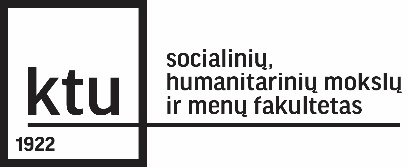 M pav. Paveikslo pavadinimasLentelės ir paveikslai gali būti išdėstyti per vieną arba abi teksto skiltis.Straipsnis turi būti parengtas taikant Microsoft Windows operacinės sistemos Microsoft Office Word tekstų rengimo sistemos įrankius.Straipsnio apimtis – 4-6 puslapiai (ne daugiau kaip 30 000 spaudos ženklų be tarpų) A4 formate.Informacijos išdėstymas ir tvarkymas straipsnyjeStraipsnio pagrindinis tekstas išdėstomas dviem skiltimis, tarp jų paliekamas 5 mm tarpas, Intervalas tarp eilučių – 1,15, lentelėse – 1. Atstumas prieš pastraipą, po pastraipos ir tarp jų – 10 pt, lentelėse – 3 pt. Pastraipos pradedamos nauja eilute, be įtraukos, teksto lygiuotė abipusė. Po straipsnio pagrindinio teksto pateikiamas literatūros šaltinių sąrašas, surikiuotas abėcėlės tvarka.Literatūra (10 pt, Bold)Literatūros sąrašą maketuoti Times New Roman, 8 ptAkhter, S. H. & Barcellos P. F. P. (2011). Can Brazilian firms survive the Chinese challenge? Effects of globalization on markets, strategies, and performance. European Business Review, 23 (5), 502–523.Alexander, N., Rhodes, M. & Myers, H. (2011). A gravitational model of international retail market selection. International Marketing Review, 28 (2), 183–200.Burt, S. (1991). Trends in the internationalisation of grocery retailing: the European experience. International Review of Retail, Distribution and Consumer Research, 1 (4), 487-515.McGoldrick, P. (2002). Retail Marketing. The McGraw-Hill Companies.Population’2011 (2011). Vilnius, Statistics Lithuania. Internet WWW page, at URL: http://www.stat.gov.lt/en/ (version current as of 15th of September, 2011).Retail and Wholesale Trade’2006 (2007). Vilnius, Statistics Lithuania. Lietuvos Respublikos audito įstatymas. Valstybės žinios, 1999, Nr. 59-1916.Lietuvos Respublikos Vyriausybės 2000 m. vasario 7 d. nutarimas Nr. 127 Dėl valstybės įmonių ir įstaigų audito. Valstybės žinios, 2000, Nr. 13-323.V. Pavardė (8 pt)How to Prepare a Manuscript for the Scientific Journal (8 pt, Bold)Summary (8 pt)This document contains instructions for the preparation of manuscripts for the scientific journal. The summary has to disclose the aim of the article, the methods applied, its main idea and conclusions (about 150 words, 8 pt, First Line 0,5 cm).Straipsnis parengtas vadovaujant [informaciją apie vadovą įrašykite pagal pateiktą schemą] vadovo pareigos, mokslinis laipsnis, vardas ir pavardė, universiteto pavadinimas ir katedra (Times New Roman, 10 pt).